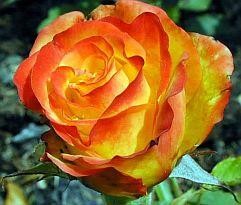 心灵的伤痛 - 第一部分 - 第一部分的信息主题。  神的灵安慰那些在友谊和伙伴关系中经历过反复失望的人的心声。  当天人自愿在地球上承担保护任务时，他们的情况如何？ 从天国的角度来看，什么对和谐的伙伴关系会很重要？ 为什么天国的生活只能发生在双重性上 为什么神的灵反复警告内心的人不要卷入不平等的友谊和伙伴关系中 离经叛道的众生曾经要采取什么预防措施才能在天国的存在之外 神圣的建议：通过自信和勇气找到走出人生悲惨阶段的方法 神的灵澄清了事实，并给出了为什么在生命的苦难阶段不可能有神的批准的理由，并解释了这种错误说法的由来。 微妙生物的生命核心如何运作 上帝之灵解释了 "它成为 "的概念是如何产生的，以及它对天人和天外之人有什么意义 深度堕落的生命为自己创造了哪些可能性来弥补他们的能量不足 有意识地压抑对异性的感情，以及这种做法的后期影响 天上的光明使者根据天上的爱的精神的指示揭示自己，在尘世生活的最后阶段欢迎心胸开阔的人。 但是，只有与上帝有内在联系的人，才会在这个来自天国爱的精神的严肃和安慰的信息中感受到，他们不放弃每天用内在的意志力深入调查自己的性格弱点，并希望在神圣的帮助下彻底克服这些弱点，以便更接近天国人的心性和温和的生命特征。因此，这个神圣的信息只推荐给这些人。  为了从一开始就排除一个在精神上仍然没有方向和不成熟的人可能出现的不和谐，上帝之灵要求认真对待这一点，因为否则，当他读到这篇文章时，有可能对他造成伤害，这可能使他在精神上再次倒退。因此，神灵传递这个和其他我的爱的伟大要求，只落在精神成熟的人身上，他们想通过不断亲近神和对所有生命的大爱之心来扩大自己的意识。  我感谢那些想接受上帝之灵在他们心中的这个建议的人。  在这一信息中，神的灵向那些有心的人讲话，他们在自私和心冷的世界中，根据他们更高的发达意识，发现很难遇到一个有爱和温柔的人，建立持久的关系。他们在这种情况下非常痛苦，久而久之就会心灰意冷，难以想象与一个爱的人和谐、快乐地在一起。在反复的失望之后--这些失望很少与之前或现在的生活中的自我原因有关--他们就不再有兴趣进入新的友好关系或伙伴关系。这对灵魂来说是一种可悲的生活状态，它通过对人的辞让，越来越远离天上的双重生活。上帝希望所有被造物的生命都能和睦相处，但在狡猾的堕落生命的不平等生命原则中，他们只想在人类共存中获得能量和物质的优势。  对于那些对启迪性的神圣信息持开放态度的受难者来说，这个信息是为了从上帝最伟大的仁慈和善良的心中带来安慰的火花。深刻的信息内容提供给他们进行思考。  你们人类，拥有能够发自内心的爱的天赋。当你悲伤时，我们这些纯洁的众生会关心你，特别是当你因相思病而经历人生的无乐阶段时，因为你被所爱的人抛弃了，或者他在你心里深深伤害了你。我们，作为你的监护人，通过观察知道你是多么经常地生活在一个破碎的心脏中。但这些观察只发生在现在，因为我们想在天上过独立的生活，不改变我们非常负责的救赎计划任务。 但在上帝的灵通过另一个纯洁的光的存在从天上的角度照亮你的心痛之前，他进入我们独立的天国生活，出于什么原因我们自愿在你的星球上进行保护任务。  我们在天国过着独立的生活，它赋予我们内在的幸福。在我们永恒的快乐生活中，有些时候我们决定自愿完成一项特殊的天国任务。在一个我们熟识已久的行星生物的光环中，我们看到他正在为化身地球做准备，以便通过他的光体的更高振动能量潜力的短暂存在，在那里做出一个小小的无私贡献。它的自我牺牲和冒险的决定只有一个目的，就是支持人们，特别是化身为低振动的灵魂，使他们达到精神上的重新定位。这就是我们化身准备的表面意图。  以我们在地球上的保护来协助和帮助心爱的行星生物，对我们天人来说是一件心事，但不是常态。我们高兴地做这件事，但心中往往百感交集，因为我们知道在地球上的人类生活中，有哪些危险在等待着化身的计划者。因此，我们非常仔细地考虑我们是否要冒这个风险，以便为离我们很近的行星提供服务。通常情况下，在神圣的救赎计划中，一个知名的或友好的存在接管了这个非常负责任的任务，我们在共同的内心交流中在天上设计了这个计划，还一起投票。但这一措施只有在我们意识到地球上深陷堕落的生命打算毁灭自己和整个受造物并为此做了许多准备时才发生。  愿意定期化身的纯洁天人为了这项救赎计划的任务挺身而出，以便从他们的生命核心中用神圣的能量无私地帮助他们深深堕落的兄弟姐妹--不干涉堕落的事件--当他们准备再次开始天人合一的回归。但是，只有当他们走在积极生活的道路上，也就是说，如果他们已经从许多现实中成熟起来，并真诚地准备在爱的内在精神的帮助下使一个又一个不吸引人的特质变得高贵，两极的神性能量才能流向他们。  到目前为止，许多天人心里都是敞开的，愿意承担巨大的风险和内心的负担，在这个以难以言喻的痛苦为标志的心寒世界里，自愿为我们深深堕落、负担沉重的前天人兄弟姐妹们做出一点爱的贡献。我们要么报名参加地上的化身，要么就想作为保护者与化身的天国人一起参与救赎计划任务。然而，这个决定对我们来说并不容易，因为我们知道光明的天人以后在人类的衣着上将会有怎样的痛苦。只要化身为天人的内在七种感官是活跃的，在其年轻的人类中相当纯洁的灵魂就会受到低振动的极大影响。  这应该这样理解。我们天人的光体有七种感官，与和谐的爱流相一致。从中，天人中的爱的精神不时地给我们提供各种图片信息，我们从七维度感知，高度振动的内心喜悦。但这不可能再发生在人类身上，因为人类的意识及其基因只有五种感官。这种情况暂时使人的灵魂非常悲伤，因为它很难适应人类的生活。它经常在晚上哭泣，因为由于人类意识的狭窄，它不再与天上的爱流有直接的内在联系。对于一个刚化身为纯洁的光明生物来说，这确实是一个非常悲哀的篇章，他从纯洁的存在中走出来，去完成某个天堂的救赎计划。  灵魂无法适应和改变它的高感觉和感受世界，以适应人类一天到晚的低振动和非常嘈杂的生活方式。这就是为什么它经常在晚上人类处于深度睡眠时哭泣的原因。我们这些纯洁的光明生命以发自内心的爱的形象来安慰她，与她一起感受。我们经常和她一起哭，因为我们觉得和化身的灵魂完全相同，因为她的悲伤也转移到了我们这些保护她的生命身上。诚然，在地球上承担保护任务是不容易的。 同样，或者说以同样的方式，我们也会对那些被所爱的人失望，因而相思成疾的悲伤、善良的人有这种体验。当他们的感情和情绪完全被所爱的人误解时，他们就会感到痛苦，以至于他们很难在日常生活中尽职尽责地完成规定的任务。这时，他们被忧虑的思想所笼罩，为自己不愉快的生活状况而苦恼，以至于那些来自卑微的堕落并希望继续留在地上的黑暗灵魂可以悄悄接近他们。悲伤的人的振动会因此迅速下沉，同时他们的灵魂也会迅速下沉，使他们都很容易受到那些想把他们拖入更多痛苦的黑暗灵魂的攻击。它们给了他们冲动，让他们去做一些他们以前绝不会有意识地去做的事情。这些不甘心的、绝望的、但又酣畅淋漓地热爱上帝的人，就把自己置于危险之中，把自己开放给不平等的关系。然后他们就会和那些他们没有真正心动的感觉和更高情感的人发生性关系，因为他们根本没有按照自己的意识来生活。  他们为什么突然漂流到这个冰冷世界的低振动生活中，总是相同或相似的：他们被一个善于伪装的不诚实的人大规模地失望了，因为他们错误地认为他与他们的意识和生活方式相当相似。然而，这个人最初只给了他们一个印象，即他和他们的波长一致。但是，一个不诚实的人通常只是因为想达到某种目的而进行欺骗。如果他能够通过一个善良的人达到他想要的目的，那么他很快又会离开，以便迷惑或勾引新的受害者。  许多在情感世界中心性冷淡的人，往往和心胸开阔、精神高度发达的伴侣在一起很长时间，因为他们可以通过他过上愉快的生活，并得到许多爱和感情的馈赠。然而，有一天，有心人会意识到，多年来他与懒惰和不屑一顾的伴侣一直在玩什么不诚实的游戏，要么是为了金钱，要么是为了精力上的优势。以这种方式被剥削的人就会非常失望，不再愿意相信任何人。他们在人和精神的脚下越来越失去立足之地，因为在他们悲伤和自觉黑暗的人生阶段，他们不再看到有任何可能遇到另一个热心肠的人，有一天可以和他们一起幸福地生活。他们的思想总是在兜圈子，认为在这个心冷的世界上，已经没有人适合他们，也没有人能够爱他们。出于失望，他们就会对一些可能适合做朋友的人感到缺乏兴趣和身体上的拒绝，因为他们已经完全放弃了对和谐友谊或自由伙伴关系的信心和希望。这就是为什么他们不再努力寻找一个同样的或类似的心灵的人，能够真正给他们开放的灵魂在这个黑暗和悲伤的世界上渴望了很久的东西。这通常不再是他们的真实情况，因为他们的人在孤独的状态下是非常沮丧的，所以上帝的精神很难在他们身上工作，并根据他的伟大概述指导他们，因为这对他们是有好处的。虽然上帝之灵试图给心上人分配一个合适的爱的人，但他们拒绝这个人，因为他们要么不喜欢他的外表，要么他有性格上的弱点，要么教育程度不够。他们自己对伴侣的想法与上帝的灵通过灵魂冲动推荐给他们的和谐生活的伴侣不一致。在了解对方时，你应该首先注意心灵和意识的和谐，以便找到合适的人建立亲密的友谊或伙伴关系 - 但不要首先看美丽的外表或其他外部特征。  大多数有心人已经适应了堕落众生的生命原则，先看外在美，然后才看一个人的性格。这个巨大的错误将使他们以后付出很多痛苦和眼泪，因为一个来自堕落的灵魂通常已经化身为一个美丽的人。但也有一些救赎计划中的精神迷失者，他们化身为人的目的是为了最终实现前世的愿望，即拥有惊人的身体美貌，以吸引一个特别有吸引力的伴侣。  然而，他们事先没有考虑到这样的化身会给他们带来许多精神负担，因为他们显赫的美貌会自动导致他们的傲慢和骄傲，然后他们会被地上的堕落众生所控制。他们从世俗的人那里吸引了许多消极的两极化的崇拜力量，他们想在性方面引诱这些人。她们往往是那些给她们提供食物的离经叛道的灵魂的玩物，这些人以她们引人注目的美丽身体为乐，灵魂也可以在这些身体上表现出他们低下的性欲。有一些知识分子或富人希望通过身边有一个有吸引力的伴侣，在熟人、朋友和商业人士中获得更多的威信。这一点在政治家和处于这个世界的风口浪尖的人身上尤其明显。 这是秋季众生在友谊和伙伴关系中的生命原则。你想清楚了吗？ 事实上，一个美丽的人的灵魂在这一点上是可怜的，因为他们人的傲慢和骄傲使他们越来越远离天-神的光芒，他们俩很快就不能再保持内心的联系。对于一个曾经带着救赎的天国使命来到这个地球的化身灵魂来说，这确实是一种非常可悲的生活。 上帝之灵通过爱之光的使者向你们这些善意的人描述了一些例子，这些例子不一定与你或你认识的人有关。地球上人们的意识太不一样了，他们的对立行为也太不一样了，神的灵所描述的例子不能完全适用于某个人。但通过描述的例子，他试图让人们理解和意识到，他们处于低振动和无能量的坠落生命领域，他们将自己的生命法则与天体法则对立起来，并且在许多宇宙纪元里一直按照这些法则生活。对那些尚未清楚和意识到这一点的人，神的灵要求他们在黑暗的世界里仔细看看。也许那时他就会意识到，世俗之人的大部分无情生活只在短时间内给他们带来满足感。  你所知道的短暂的人类欢乐，与我们天国的欢乐相比，真是小巫见大巫。请想一想这个问题。这确实值得思考和反思，因为天堂般的完美生活正等待着你，这种生活不会像世界上每天令人遗憾地发生的那样，把你从这一刻拖入悲伤和心碎。我们不知道在我们的双重生活中人们的这种痛苦的、令人心碎的时刻，因为我们过着自由的生活，不把自己束缚在双重中。  不时发生的情况是，由于生活中的不同观点，我们的心不再一致了。然后我们请求我们亲爱的我是神通过她巧妙的智慧和可理解的图像信息概述，引导我们回到心的统一。双重分离在天国世界很少发生。如果它发生了，那么它是由于想要开辟更高进化的不同准备。一个双胞胎仍然非常喜欢在这个星球上，另一个内心非常渴望在一个光照更丰富的星球上开启进一步的进化，在那里他经历许多幸福的消息。这种双重分歧然后导致他们伤心地分离或亲切地告别对方。  但是，由于天上的生命只能以二元方式进行，因为从原始的中央太阳吸收能量，天上的爱的精神很快就根据我们目前的进化状态分配给我们一个新的二元，以便自由选择。由于这个原因，我们心中的悲伤只是非常短暂。我们的原始父母从他们早期的创造中带来了这种双重生命原则，他们不再能接触到这种原则，因为他们确切地知道，只有双重生命才能使他们和他们的后代快乐和充满能量。 如果你想从这个世界的心痛生活中找到出路，那么请抓紧时间实现你所知道的基本天体生命法则和天人的温柔品质。只有到那时，你们才会从自己的内心深处感受到一种深深的解脱，你们的灵魂会在人类的意识中传递给你们，因为它已经快乐地感受到了天国的光明冲动。通过你的领悟，不仅你的人类意识得到了扩展，而且你的灵魂也得到了扩展，通过揭开非法的储存外壳，你的灵魂变得越来越充满光明，并达到了更高的意识，具有更大的精神预见性，从而也具有更大的能量容量。这样你就避免了纯粹的意外和失望，因为你可以通过灵魂接触到神圣的冲动，并被警告仓促地进入一种关系，但从你更高的振动灵魂的角度来看，这种关系有很大的风险，因为这个人的性格不适合你的温柔本性。如果你在友谊和伙伴关系方面有负面的经历，那么有了新的神圣知识和你感知到的不愉快的内在感受的内在警告，你在选择伙伴时肯定会更加谨慎，从而使你省去很多心痛的事情。然后人们将不再能够欺骗你，他们给你漂亮的眼睛和赞美，或者假装对你过分友好。  为了保护你自己，请你多加小心，事先仔细地、高瞻远瞩地想一想，你是否想和一个性格不平等的伴侣浪费许多生命的能量，经历新的心痛!大多数这样的人只在外表上爱你，因为你给了他们想要的和期望的东西。如果他们没有从你那里得到这些，那么他们都不会再有和你一起生活的想法。  隐形的黑暗灵魂经常站在你身边，清楚地知道你处于哪种能量状态，你在往哪个方向想，因为他们从你黑暗的光环中立即意识到，现在他们的机会来了，用消极的冲动引导你进入他们的非法意图。如果你的灵魂-人类意识中只剩下一些能量，因为你的世俗和自私的伴侣在许多地球年的共同生活中从你身上收回了许多宝贵的生命能量，那么他们很快就对你不再感兴趣了。他们会立即在自己的世界里发现新的能量受害者，他们会通过强烈的影响引导他们进入一个不平等的友谊或伙伴关系。  你们这些来自爱的天光的化身，请考虑到上帝的精神在这个世界上要保护你们不受心痛，并从内部引导你们走向更高尚的生活方式。他试图通过天上的信息在精神上启迪你，并警告你欺骗地球的灵魂的无形阴谋，以便你不会成为他们的能量受害者和他们的玩物。 谁还不能接受神圣信息声明的深刻含义，神的灵就会要求他检查自己是否还依附于这个世界的玛门，比如金钱、财产、房子，或者生活在一个有吸引力的人身上，或者允许自己在外表上相当宠爱，被一个所谓的好人服务。然而，作为回报，他失去了宝贵的日常精力，被他精神上不平等的伙伴或堕落的朋友所利用。这将使他在来世真正付出很多痛苦和眼泪，因为灵魂在其化身的返回生命片中可以看到所有浪费和失去的能量。  你想继续让生命的能量每天从你身上流失吗，尽管你知道得更多？如果是这样的话，那么你的化身就是在浪费精力！你的化身是什么？在超越中，灵魂悲伤地认识到，它带来的两极上帝能量被一个低能量的人从它身上收回，并转化为负能量。这就是被误导的天国计划救世主不愿听从神圣警告的情况，因为他们在私人生活或职业领域仍在追求世俗利益。但每个人和每个灵魂都要对他们在这边和那边的独立生活负责，也要对他们带来的生命能量负责。 上帝之灵关于以内在奉献完成天国任务的信使的严肃话语，是为了刺激孤独的、以精神为导向的人进行反思，以便在神圣的帮助下，他们会深思熟虑地着手寻找一个在人类精神意识上同样一致的心灵伴侣，如果他们有发自内心的愿望，就可以与之在尘世中幸福地生活更长的时间。  神灵有时会出于神圣的恳求而说话，因为一些在这个世界上迷失方向的天国计划的救世主的灵魂--人类意识，在生活的某些方面已经被许多世俗的、非法的储存物所覆盖，神灵已经无法用警告的冲动来接触他们。他们被外表所蒙蔽，特别是在友好关系和长期合作关系中，这使他们失去了很多能量，因此过早地落下身体疾病。由于这个原因，上帝的精神在信使的我爱之言中加强了它的传入能量，所以救赎计划中精神迷失的天人在阅读时精神上会觉醒。  如果他们不在精神上回头，或不把自己定位在天堂的回归和使自己不吸引人的特质和行为变得高贵，那么对他们来说，就有灵魂过早地与人类身体分离的危险。只有高度发达的灵魂才会为了自我保护而离开肉体之家，因为它注意到通过不断吸收人类的新负担而造成的高能量损失，这使它进入低振动状态。一些负担较轻的灵魂从长远来看不允许这样做。请理解。每一个高度发展的灵魂确实希望人类--它的外衣--在某个时候会向积极方面做出实质性的改变，但如果这没有发生，那么它就会逐渐从人类细胞中提取它曾经在融入时转移给他的那些剩余能量。一个高度发达的灵魂从其肉体中独立释放出来，是在其人不稳定和反复复发的情况下发生的。一旦他长期生活在世俗的低振动和自私的环境中，那么他就会在短时间内再次努力，克服一个公认的错误。但这样一个不稳定的人并没有完全克服自己的弱点。结果，他在精神上并没有更接近天堂的生活。这不仅是上帝的精神和天国守护者的悲哀，也是一个不稳定但心地善良的人与上帝的联系，他还不能正确评估自己灵魂的无形状况。他还不知道自己在对自己的灵魂做什么，如果他尽管知道得更多，却不准备逐渐提升自己天国的远方品质，特别是那些让别人心痛的品质。  在通往天国的内在道路上，每个人都可以自由决定他或她想多快地脱离不吸引人的行为和特征。但请记住，在你体内居住着一个微妙的灵魂，它衷心地渴望能够回到天上的存在。 你已经可以理解了吗？ 然而，只有当你感受到返回天国的衷心意图时，你才会被上帝的精神所关注，并被告诫要改变你身上的一些负面因素，或不要这样做。他总是留给你这样做的自由，因为他只能在基本天体法则的基础上以这种方式对待每一个生命体。我们天人在神灵或我是神的非个人创造时将以下信息传送给它储存：如果我们受到危险的威胁，那么它应该对我们进行告诫和警告，进行自我保护。我们一直非常感谢她的帮助。你是否也感谢来自爱的落款信息或熟悉你的好心人的每一个警告和告诫暗示？ 处于痛苦阶段的伤心人，他们认为自己再也无法逃脱，例如因为被心爱的配偶抛弃，神的灵在这篇信息中主要针对他们。如果他们现在不得不独自带着孩子生活，他们会不自觉地怀疑自己正面临一个艰难的新开始。还有一些人非常悲伤和绝望，因为所爱的人对他们不忠，他们觉得难以释怀。由于痛苦的经历，一些心地善良的人无法再相信任何人，也无法发自内心地去爱，所以他们宁愿独处，以免再次失望。人们常常因为各种原因经历这种命运。例如，经常发生的情况是，他们让自己被一个不诚实的、有吸引力的人所迷惑，然而，这个人并不符合他们的生活态度和他们的灵魂--人类意识。 特别是那些对尘世中的、离经叛道的灵魂的无形运作一无所知的有信仰的人，在没有思想控制的情况下生活，每天都毫无戒心地暴露在许多外部诱惑之下，欺骗性的灵魂通过他们的思想的人引诱他们，可能在经济上毁了他们。即使是具有更高的意识和更大能量潜力的天国回归者，在这个充满欺骗的世界上也不能幸免，或者不能抵制一些非法的诱惑。特别是这些人被狡猾的灵魂从一个陷阱引诱到另一个陷阱中，并且经常在他们软弱的时候被引诱到不忠。他们的意图是，事后他们会长期自责，或生活在内疚感中，从而低落地摆动。  具有良好性格特征的心地善良的人，尽管他们与内在的爱的精神很一致，对生活的态度也很积极，但却反复经历着生活的交替阶段，曾经短暂的快乐，然后又非常悲伤，在这个阶段他们很难过，流了很多泪。在这变化多端的尘世生活中，他们被迫学会在生活的困难、悲伤阶段后很快以新的勇气和乐观精神重新振作起来，因为否则他们将不得不辞职，而这对一个更高度发达的灵魂来说意味着什么，你们这些以精神为导向的人也许已经可以想象。你们这些天国的回归者别无选择，只能在失望或生活的困难阶段后重新获得精神上的平静，并带着希望重新开始。请相信，在神的帮助下，你将很快成功地离开泪水和悲伤的山谷。反复对自己说信心和勇气，给自己积极的、肯定生命的未来前景，然后在衷心的祈祷中交给上帝的灵。  真的，你生活中的困难和悲伤阶段都不是神的允许，就像今天被误导的精神导向的人仍然错误地认为。请记住，上帝，天体的爱神，是最仁慈和仁慈的宇宙非个人存在，因为他只希望为所有被造物的生命提供最好的服务。我们用发自内心的最高振动情感创造了我是神，在这些中，没有惩罚或痛苦的接纳，让我们从错误中学习，获得新的知识和经验。请告别不真实的观点，即天上的爱-精神允许人类有痛苦的生活阶段。神圣许可的声明来自于狂热的宗教灵魂所启发的堕落传令官，使你害怕上帝和他的惩罚。如果你的生活出了问题，或者一些命运降临到你身上，或者你犯了一些违法行为，你应该感到无意义的内疚，但大多是欺骗的灵魂通过冲动煽动你这样做，因为你刚刚处于低级的思想。例如，当你看了一部有可怕场景的电影时，你的振动会很低。那么你就会表现出一种黑暗的光环，并对潜伏的灵魂的强烈影响持开放态度。这已经被上帝之灵简要地添加到你的意识中。  心地善良的人!关于录取，请深思神对以前的宗教狂热者的错误声明的纠正，他们的内心离天国众生的仁慈和善良的生活方式还很遥远。 对于一些内心深受伤害的失望者来说，有一个很大的危险，那就是他们无法从痛苦的经历中走出来，在生活中严重滑坡，以至于转向酒精或其他成瘾物质。结果，他们失去了以前高度的内在敏感性，越来越多地生活在冷漠的状态下，这对他们的灵魂来说是悲哀的。然后，人的精细特质就会逐渐转变为更粗糙的那种。这样的人通常会在精神和身体上慢慢消亡，而上帝的精神却无法通过保护性的生命或愿意帮助的好心人来帮助他们。这是一个非常悲伤的章节，曾经善意的人们不再知道该怎么做，因为他们把自己的心交给了一个化身的、深深堕落的灵魂，而且不知道他们后来在与这个人的生活中要承受的心痛。  许多有心人在经历了几次失望后就辞职了，认为他们将无法再与态度相同或相似的人建立友谊或伙伴关系。这就是为什么他们急于与一个不平等振动的人建立亲密关系，这以后会给他们带来新的痛苦。两个人的不同意识状态总是在某个时候导致他们对彼此的感情破裂，因为其中一个人的行为是心冷和自私的。敞开心扉、乐于奉献的人对这样的伴侣感到绝望，精神上也会冻结，因为这样的伴侣只是在他第一次被赋予爱和温柔的时候才稍微容纳他。这种相当无情的人在关系或伙伴关系中几乎不愿意帮忙，例如，在家庭或必要的差事方面，因为他们只关注自己的满意度和幸福感。甚至有可能他们的身体细胞对温柔的反应有很大的阻力。他们拒绝温柔的触摸或温柔的亲吻，因为他们的感官世界与他们自私和心冷的生活方式严重对立。  这要从天-神的角度来理解。 这样的人的灵魂曾经在尘世的存在或在另一个世界的堕落境界中，长期自私和冷酷地对另一个性别或存在原则生活，即没有温柔的触摸。这种针对天国双重生命的单一生命行为，把灵魂储存了很久，掩盖了它内在的敏感性和天国生命的公正、平等的给予和接受的心性生命原则。处于另一个世界或化身状态的灵魂，越是退出领导一个发自内心的、平等的给予和接受的团聚的意图，它就越是与天国的双重原则保持距离，并在心里变得冷漠。 真的，那些打算在部分重新设计或完全新创造的天外世界进行大胆冒险的叛教者，首先必须用他们的思维能力制造的精细记忆外壳包围他们的光体的一些颗粒--其中包含来自天界基本生命规则的无数记忆数据。在这些外壳中，他们将天外的理想生活的图像信息编入了程序，然而，这与天体的生活规则不再有任何对应关系。  它们所居住的星系和行星的基本粒子也需要进行同样的重新编程。这个过程花了几个世纪。在他们的光体以及他们世界的基本粒子中，记忆数据的最小变化在创造的分裂之前仍然是必要的，因为否则他们就不会成功地从天体的磁性排斥中获得。通过这种措施，他们有可能按照他们的想法在天国之外过一种生活，而不是天国的非个人的生活，经过许多宇宙纪元，越来越多地朝着与领导行星生物的人相关的生活方向发展。  他们在堕落的世界中生活的时间越长，就越是通过自私和霸道的行为在光明的振动中堕落，其结果是他们为自己创造了一个主要面向单极消极力量的生命原则，以使自己与天堂的生活更加脱节。这使他们有可能根据自己的想法，在一个与人有关的世界里，以统治者和服务者的身份过着全新的生活方式。但这对他们后来产生了严重的负面影响，首先是能量上的劣势，他们后来才通过其光粒子的快速能量下降惊恐地注意到这一点。从这个宇宙的时间点开始，他们开始制定计划，为自己创造部分和完整的物质世界，并从行星的粒子中创造部分和完整的物质体，以后他们可以反复将自己与精细的物质体融入其中，以达到能量充实的目的。许多叛逆的生命认可了这一意图，后来还用他们的光体储备能量支持它，并将其付诸实践。现在，人类生活在许多、许多宇宙纪元前创造的完全物质世界里。 现在，神的灵详细地告诉你一个微妙的生命核心。然而，为了让你更好地理解，他首先简要地描述了一个光的天体中的存储过程。 一个纯粹的微妙的光生命在天国生活中所经历的一切，都储存在高度振动的双极光粒子和他的内在自我中，他的内在自我位于他的生命核心周围，它也包含了供应他的光体的储备能量。所以你可以想象我们纯粹的微妙光体，除此之外还有许多能量和信息功能，神灵不想在这个信息中告诉你这些。  现在是对一个微妙生命的生命核心的描述。 天堂之外的每一个纯洁的也是有负担的被造物的生命核心，都被某些编码数据保护着，并以其无数的宇宙仓库来保证其永恒的存在。所有的天体进化和法律信息都储存在其中，由我是神以永远的帮助、谦卑和衷心的方式为天人管理，使他们在双重结合中不断顺利和幸福的行星生活成为可能。但一个被造物的生命核心不接受生命信息的储存，在天国以外的生命中，这些信息被磁力吸引到负担轻的生命的灵魂壳中，因为它们是非法的或天国遥远的生命方式。一些深陷堕落的异世界叛教者仍然自豪地描述他们在异世界和尘世生活中的非法灵魂壳储存，认为这是他们的存在--天才的产物，但从天神的角度来看，它们源于他们的偏离幻想的创造，包含着破坏生命的储存。  你们这些以精神为导向的人可以把一个创造的微妙生命的生命核心想象成一个巨大的能量生成反应器，具有无限的数据存储能力，它包含了所有天人的进化数据，也包含了他们生活的所有基本规律。因此，它被称为宏观世界的微观世界。然而，空灵的生命核并不接受来自低振动星系和叛逆生命星球的所有法林数据进行储存，因为它只面向天体的基本生命规则，而对反对的规则进行磁力排斥。  在创造的分裂发生之前，我们天人--希望忠实于心目中的天人生活规则和非个人的生活--预先知道，只有在预定的时间内，才会有叛逆的众生的秋天创造。在他们意识到自己打算生活在他们的欲望世界中之前，我是神要求我们思考一下，我们会让我们心爱的叛逆的天国兄弟姐妹--我们从心里不想失去他们--在他们的欲望世界中生活多长时间。虽然独立的创造对叛教的创造者来说是可能的--基于他们天上的创造知识--但我们天上的信徒并不想允许这样做。这将意味着我们再也见不到他们了，我们想不惜一切代价防止这种情况。对于一些天体忠实的生命来说，当他们从他们的双重性中得知它喜欢在天体的异国他乡与其他天体的兄弟姐妹一起收集新的生命经验时，这是令人心碎的 - 但有一天会回到天体的存在。  但在预定的永生时间里，在启动分裂创造的行动之前，所有的天人都想知道有多少创造的众生渴望天外的生活。在我是神的询问后，众生于是了解到，坚定地决定在现有的天体创造之外开始新生活的，还不完全是一半。对于我们这些忠实的天人来说，这是一段非常悲伤的生活，我们永远不会忘记。  由于我们天人，为了我们的行星和双重生命的巨大优势，永恒地生活在现在，我们要求我是神看一看宇宙的未来。她在她最伟大的宇宙意识数据存储的原始太阳中为我们管理着宇宙时间。这意味着，她可以随时查看过去的天体记忆，并从中为我们提取重要数据。它也有可能立即确定天体目前的整体状况。此外，从她对所有天体演化生命的无数数据中，她可以大约认识到未来在天体中会发生什么。她的信息对我们天人来说非常重要，这样我们可以做出一些面向未来的安排，因为，例如，我们必须为天人的新人或新诞生的生命再次共同创造新的星系和行星。当我们谦虚地问她问题时，她温柔而发自内心的回答总是在事后以图像传输的方式传达到我们，让我们看到自己的内心。  因此，当我们准备分割创造物时也发生了这种情况，因为我们想提前从它那里知道一个有利的时刻，在宇宙的年代里，为结束堕落。我们从供我们选择的几个有先见之明的图像变体中，认识到了所有决定生活在天体之外的众生回归的最有利的创造时机。 然后我们再次投票决定，我们应该让我们的叛逆兄弟姐妹，其中有我们心爱的后裔和一些双重身份的人，进入不知名的未知世界多久。当结果固定下来后，所有天人以及叛逆的生命都将堕落结束的图像储存在他们的内我数据存储器中。我们集体称这一时刻，翻译成人类语言，就是 "成为"。  对我们天人来说，这个时间点意味着堕落创造结束的开始，届时所有的生命都应该慢慢地与天人的生命原则重新对齐。为此，我们给自己描绘了一幅太阳系的净化和基本粒子的重新编程，以我是神的微妙生命。为了这个目的，我们首先把振动最低的星球带入我们在秋季的净化和转变阶段--它就是你们的地球。在你们的太阳系中，曾经还是虚无缥缈的地球被叛教者选择为他们的主要基地和低光坠落领域的统治所在地。在地球上很大一部分善良的堕落生命再次为天国的回归做好准备，并在神灵和更纯净以及更高度发达的地外生命的帮助下，使自己与天国的品质和生命规则保持一致后，这种情况发生了改变。但在地球的虚空领域，深陷的生命的地下世界继续存在，他们从那里引导人们进入他们的世界方向，虐待他们，也占据他们，主要是为了他们的邪恶和偏差的目的。 现在你们这些有心人知道，在天上的存在中，它曾经是如何到了 "成为的时候"。现在，这已经来到了你的心脏和生命的门口。  它成为 "一词被早期的灵媒人误解了，他们认为在最后一次地球跳极之后，地球将经历一次净化，尽管有这场毁灭性的灾难，但根据神的指示和保护性的规定，许多精神上较高发展的心人仍然会留在地球上。其他通灵者记录了来自其他世界的地球灵魂的公告，他们宣称在跳极和水元素净化地球的低振动颗粒后，被外星生物疏散的精神上更高的发展人将被带回地球，建立耶稣基督的和平王国。但从天神的角度来看，这不是真的。从天体的角度来看，在跳极前不久，一些更高度发达的人可以被他们意识振动的外星生物疏散，他们用飞船把他们带到你们星系的行星上。他们可以住在准备好的住所里，直到他们的灵魂一旦无痛地脱离身体或进入更高的微妙境界。但他们将不再像跳杆后经常发生的那样，被外星人用飞船带回地球。原因是堕落的时限已过，有叛教生命的天外世界逐渐会再次接近天国的存在。在跳极之后，地球与太阳系将被天体和更高层次的发达的、有帮助的外星生物从秋季的几个星系通过宇宙光通道，被你们称为 "黑洞"，转移到一个微妙的其他世界的生命领域。但在此之前，地球和太阳系的物质粒子要转变为更高振动的微妙粒子的状态。 地球，你们现在的居住地，是第一个从单极负面力量的对立振动中被解放和净化的星球。然后同样的事情将系统地发生在你们地球目前所属的整个物质太阳系。只有到那时，其他凝结或只有部分凝结的太阳系才会被净化并重新编程为微妙粒子的性质，然后太阳系行星和微妙领域的功能星的改革才会发生。  所以你的秋季星球是整个秋季宇宙中最凝重的。这意味着什么!你们的居住星球和所有的生命形式现在都缺乏能量，因为居民，无论是在微妙的光体中还是作为人类，都不希望逐渐的精神发展到更高尚的天国品质，或者被欺骗的、低能量的灵魂所阻止。他们的策略始终是只想为自己拥有一切，因此自我主义越来越多，并由此导致了他们和整个地球的能源贫困。除其他外，这也是人们到现在为止不得不用自己的灵魂经历那么多难以言喻的痛苦的部分原因。  当分裂的创造物还不存在时，我们预先怀疑能量紧急情况会在某个时候发生在叛逆的生命身上，因为他们对创造物的计划和意图已经暴露了许多自私的欲望，这使他们付出了难以言喻的许多生命能量，这些能量是他们从原始中央太阳的神灵那里得到的，只是为了他们天外的创造物和预定的宇宙永恒时间的生命的剂量。但我们为了在能量上保护我们的世界和光体，制止了他们在秋季世界的预期能量紧急情况。  我们考虑了如何才能最好地保护自己免受即将到来的能源贫困的影响，这是可以预期的，而且一旦到了法利安就一定会出现。我们把一切都安排好了，与 "我是神 "一起好好地、及时地准备这个。我们一起思考并起草了计划，当然，我们亲爱的天国原父拥有最多的创造经验，总是尽其所能地勤奋支持。他提出了一个建议供我们投票，这使我们能够为天体和我们这些光的生命中可能出现的能量紧急情况做出保护性安排。我们怀着极大的感激之情接受了这些，并且现在还在为我们选择这样做而欢欣鼓舞。因为如果没有我们光体生命核心的巧妙能量保护，我们将不再能够在天国的能量上存在，因为我们通过原始中央太阳与堕落世界的能量相连。  如果我们没有采取这个措施，对我们来说，就意味着我们将慢慢地不得不在能量上灭亡，因为共同的原始中央太阳，已经接管了对坠落生命的能量控制和输送，它不能够像坠落生命浪费的那样一下子提高这么大的能量容量。因此，在我们的生命核中的保护和保障措施，甚至在预定的宇宙永恒时间的创造分裂之前就是必要的和正确的，事实上，它是所有创造的生命的维持。我们细微光体的生命核现在确保我们在能量上与浪费能量的堕落众生断绝关系--神灵指的是光线贫乏的堕落界的细微能量薄弱的众生，包括化身为人类的地球灵魂。但这在我们的心中从未发生过，因为我们永恒地爱着他们--没有中断和限制--就像我们共同的我是神性一样。这就是为什么天体的原始太阳继续通过光通道与堕落者保持联系，并向世界太阳提供补充能量。它忙于不断产生新的能量，将带电的能量粒子传递到天体和天外世界，并重新处理已返回的放电粒子。你是否已经在精神上掌握了这一点？ 深度堕落的灵魂的生命核心中的两个判断正负或阴阳，在互动中不断旋转，在你们地球世界时间的宇宙时刻，以强烈的减弱振动跳动。在一些人中，只有负面粒子有时是活跃的，但他们不能再被来自原始中央太阳通过耶稣基督的生命核心的创造拯救的稳定能量完全停滞，因为深陷堕落、背道而驰的众生原本是为了自我毁灭。  但是，在地球上呆了很久的贫光细物质坠落的灵魂的光粒子核，在可预见的宇宙-地球的时间里，会进入一个有威胁的低振动状态，因为它们定期供应一定量的能量，这是内部核粒子的持续振动维持所必需的，很快就不能再发生了。发生这种情况的原因是，无论是单极还是双极的能量都没有从他们的生命核心的几乎是能量空洞的内在自我储存中流向他们。这对这些生命来说不是好兆头，因为由于其微妙的光粒子核心的能量不断下降，整个生命越来越萎缩，越来越萎缩。相应地，一些土生土长的人看起来很畸形，很可怕，只有婴儿那么大。你能想象吗？ 由于来自各种空灵和粗大物质的天外世界的生活的无数非法的、天人合一的储存，叛教的、深深堕落的众生被沉重的负担和黑暗的面纱笼罩着。也就是说，在天外世界生活的非法性具有这样的效果：在他们的光粒子周围不断形成新的空灵数据包络，供他们吸收记忆，因为光粒子的内部记忆只磁吸纯洁生命的高频天体生命数据，而没有低频的，与天体生命规则和心性品质没有相似之处。众生越是违反天体的生活规则，或设计出其他的生活方式，不再与他们早先生活的天体--非法的进化存储有任何对应关系，越是随之在其他光粒子周围形成进一步的数据存储外壳，现在他们的光存在的数万亿粒子几乎完全被天体遥远的数据存储所笼罩，使他们在地球上的光体缩减后显得很阴险。  关于灵魂粒子的神性描述的另一个简短延伸。天外之人的单个光粒子包络，也是你内在灵魂的包络，总是根据预定的程序，用磁力吸引新的数据进行存储。这些源于堕落世界的某个生命区域，并具有相应的频率，然后沉积在已经存在的负面包络中。一个生命在天外世界停留的时间越长，它就越是用天体上的遥远的储存物包裹自己。  从天人的角度来看，这对曾经纯洁的天人来说是生活中非常可悲的一面，他们因此在振动中不断下沉，离天人的生活越来越远。但他们可以在任何时候纠正他们天国的遥远的生活方式，如果他们能逐渐转回发自内心的天国品质和生活法则，这是以公正的、平等的给予和接受的非个人的生活方式为导向的，对双重的，也对其他的生命。  因此，上帝的灵已经在提醒那些心地善良的人注意这一点，并要求他们在友谊和伙伴关系中过一种公正的、平等的给予和接受的生活方式，并从心里爱一个他们感到快乐地吸引的人。但他警告他们不要仅仅为了经济上的安全和供应或因为性吸引而进入不平等的友谊和伙伴关系。但不幸的是，这种情况在他们身上更常见，只是因为他们发现一个人有吸引力或在智力上有兴趣。不平等的友谊或伙伴关系总是意味着他们的生活违背了天人合一的双重原则，这导致天人合一的神性能量供应从他们的灵魂生命核心进入他们的肉体越来越少。他们的灵魂--人类意识中的这种降低的能量状态，有一天会导致他们不得不经历一个阴影阶段。也就是说，由于内在灵魂的光粒子越来越缺乏能量，而这些光粒子为细胞提供能量，一些身体器官会出现严重的能量不足，这对天体归宿者的福祉或生活质量不是好兆头。因此，仔细考虑你是否想在友谊或伙伴关系中肯定或继续生活在堕落众生的不平等生命原则。  如果尽管有更好的灵性知识，你还是和一个在意识上完全不平等的人以心冷的友谊或伙伴关系生活在一起，并且已经清楚地感觉到，当你们两个人的灵气接近时，他每天都会从你身上耗费很多能量，那么随着时间的推移，你会经历巨大的能量亏损。  如果人在短时间内能量变得非常低，他的潜意识会立即做出反应，并向超意识发出冲动，认为他现在应该更多地将自己引向外部能量来源，以便为细胞补充能量。这种自我保护的行为来自于人类和这个世界的早期创造者事先怀疑他们在多次融入后的某个时刻会在人体中出现更大的能量不足。因此，它们被编入人类的基因：在细胞能量供应不足的情况下，人类应该自动接受冲动，并为自己寻找一种可能性，在外部获得更多的能量。渐渐地，在另一个世界的地球灵魂的帮助下，他们发现了许多外部的可能性，可以快速地给细胞充电，但这里只提到神的精神的几个。  堕落生命的光体缺乏能量，是他们在地球上创造以人为本、自我推销的生活的原因，他们喜欢成为其他人关注的焦点，以便以迂回的方式获得更多的能量。 诚然，在这个欺骗性的世界上，很多人喜欢向别人炫耀自己学到的技能和知识，因为他们认为这样做是给别人带来快乐，但他们不知道通过他们的生活方式，他们正在迂回地吸收很多非法的负能量。例如，当艺术家展出他们的绘画或雕塑，或诗人、书籍作者或音乐作曲家向他人展示他们的作品时，就会发生这种情况，不过，这些作品的灵感大多来自尘世的灵魂。但是，还有剧院里的演员、歌手和指挥家，还有世俗或精神主题的讲师或布道时的神职人员，他们都会被听众或崇拜者的负能量洒在身上，事后几天感觉非常好，因为他们的细胞核已经吸收了许多能量进行储存。 另一方面，有些人对美味佳肴贪得无厌，大吃特吃，因为他们几乎没有剩余的生命力。另一类人的工作，例如在小企业或大公司的行政办公室。他们喜欢被下属员工奉承，这样他们就可以，比如说，获得更好的薪水或升到更高的职位。通过他们的奉承--这是对一个特别受尊敬的人的间接提升--奉承者不自觉地失去了许多逆转的生命能量给他们上面的人。  同样的情况也发生在一个传道人的追随者身上，他变得傲慢无礼，让自己被追随者钦佩并置于高高在上的地位。一些追随者也会对传令官拍马屁，因为出于好奇，他们想从传令官那里知道他们的灵魂所化身的前人过着怎样的生活，或者他曾经是什么性格。但是，如果他们还没有准备好诚实地认识自己，以提高他们的存在，使他们再次接近天国的生活，那么从天国-神圣的角度来看，这对他们没有什么用。  如果人们在精神上还不成熟，前世的信息会对他们造成很大的伤害，因为他们还不能在精神上对一些负面事件进行正确分类。那么就有很大的危险，他们将长期无法克服，他们将被无用的思想所蒙蔽，最终拒绝神圣的传递，而上帝的精神只是为他们提供自我认识。这就是为什么上帝之灵建议心怀灵性的人不要对他们以前的尘世生活或在以前的化身中发生的事情感到好奇，而是要求他们每天看着自知之明的镜子。在其中，他们经常会发现一些线索，说明他们以前的人一定是在积极和消极的生活方式中生活。  前世的细节只有在人类自愿承担天国的救赎计划任务，但还没有准备好--尽管有来自上帝之灵或与他一起工作的人的若干暗示--结束早就该结束的负面特征或某种行为时，才会由上帝之灵通过精神上成熟的信使来处理。  神灵只是添加了这个解释，因为一些以精神为导向的人，出于好奇，想知道他们的灵魂在其他化身中生活的情况。  现在，神灵描述了堕落者与人有关的生活方式的进一步例子，他们在各个领域创造了外部的可能性，为他们的身体细胞快速充电。  这也包括企业家、银行家、政治家以及地位较高的神职人员，因为他们从众多崇拜者那里得到了大量的负能量。同样，前几千年的无情统治者，以及这个地球时代的统治者，通过他们的专制行为和对顺从者的恐吓，从人民那里得到了许多负面能量。残酷的统治者尤其耗尽了他们的身体仆人的许多生命能量，因为他们不仅要在没有权利的情况下服务，直到他们筋疲力尽，而且还因为他们非常害怕他们的脾气和威胁。  也许你也注意到，当你在大城市购物时，你有时会遇到自我推销、趾高气扬的人，主要是女性。他们已经养成了这种离经叛道的习惯，因为他们有迷人的外表或昂贵的衣服，并喜欢呆在他们遇到很多人的地方。通过这种方式，她们吸引了别人的目光，并从一些渴望她们的男人或羡慕她们美丽的女人那里得到了欣赏的能量。这种情况也发生在运动员身上，他们是观众关注的中心。他们只有在追随者的掌声中精力充沛，才能实现他们的顶级表演。  神灵向你更详细地描述了另一种可能性，堕落的想象力丰富的欺骗性生命以迂回的方式为自己创造了一种源自东方传统宗教的冥想行为方法，以丰富能量的物质。在你的尘世时代，这种东方冥想方法有大量心地善良的信神者涌入，他们出于灵性的无知而采用这种方法。现在，不幸的是，许多救赎计划的众生也被卷入了无形的宗教网络，对威胁他们的无形危险一无所知。 正因为如此，神的灵现在正试图启迪你。 实际上，在地球上的许多许多世纪以来，在远东国家，主要的神职人员和僧侣都在进行一种宗教冥想，据说这种冥想将他们与上帝联系起来，并以上帝的能量充实他们。但从天体的角度来看，这些都是来自他们宗教的能量储存的负能量，这些能量位于较低的大气层中。从此，其他世界的、类似的宗教灵魂帮助自己，并将额外的负面能量从它转移到冥想的神职人员和僧侣身上。他们传统的宗教冥想方式被居民宗教人士接管，并通过各种做法加以扩展，即诵读咒语、各种身体练习和不正常的僵硬站姿和坐姿。  现在，在欧洲国家，冥想课程提供给以精神为导向的、信奉上帝的人，他们接受冥想领袖的培训，他们也自称为大师。在他身后，无形中站着一些面向东方宗教的尘世灵魂，他们通过直接向冥想领袖的大脑说话来教导学生。一旦他们从课程负责人那里学到了冥想的方法，灵魂们就会在世间的冥想练习中首先从他们的能量储存中为他们提供额外能量。打坐的学生对此非常高兴，因为他们每天都觉得比没有打坐的时候精力充沛多了。但如果他们不继续训练成为大师，那么一些冥想者就会面临一段黑暗时期，因为他们在冥想中突然失去了许多日常能量。由于能量的强烈抽离，也是在夜间从欺骗的灵魂中抽离，一些冥想者身体变得很不舒服，或者部分暂时被灵魂占据，从而变得精神不正常。这种情况发生在许多心地善良的人身上，他们通过错误的教义，误以为自己在冥想中接受了神圣的能量，但实际上是来自东方宗教的能量储存的负面能量。 这就是为什么神灵要求心地善良的人，出于自我保护，不要参与任何形式的冥想练习，因为他们不知道哪些灵魂在联盟冥想领袖的背后。他还要求他们，不要采取一些人为的冥想身体姿势和某些背诵的话语和声音，而是在白天更经常地进入他们的内心，在心灵的祈祷中进入普遍的爱的精神，因为在那里他正渴望着等待他们。从他神圣的爱的源泉，然后他们将通过他们的灵魂核心从他那里得到双极的额外能量，这对他们的任务、职责和也对他们的幸福非常有用。如果他们每天都以这种方式行事，他们将避免被狡猾的地球灵魂影响的任何风险。你们这些因属灵无知而误入歧途的人，是否也会像神的灵现在向你们推荐的那样，保持这种方式？ 这些只是深度堕落的生命为快速丰富外部能量而设计的许多可能性中的几种，但从天国的角度来看是偏离的。这种吸取能量或充实能量的生活方式，你的视力无法感知，只存在于一个与人相关的世界，有领导和加强的生命。这对那些与爱神有发自内心的联系、走在天国回归道路上的精力充沛的人来说是非常悲惨的。堕落众生的生活与我们天上的非个人生活方式完全相反，我们在微妙的星球上，根据我们的进化状态，在众生的公正平等中，亲切地领导着我们的生活。  你们这些受上帝约束的人，如果你们想摆脱这个不公正的、与人有关的欺骗世界的磁力，那就赶快进行自我认识，这将表明你们是否还生活在上帝之灵提到的一个或多个非法行为中。请诚实地审视自己，你们这些天国的回归者是否还喜欢成为别人关注的焦点，以便不自觉地接受来自他们的赞美能量。在一天中安静的阶段，请想一想你是否也属于那些亲自用许多话来抬高一些人的人。如果是这样，那么要注意，你正在通过你的同情和钦佩把你的生命能量送给他们。 对于一个更高度发展的灵魂来说，如果它的精神导向的人，谁打算天堂的回报，是非常糟糕的负担，甚至更多的秋天的众生的这种特殊性，特别是在地球上的生活或他的人类生活的结束前不久，因为他已经达到了一个较高的年龄。  你们这些以爱的内在精神为导向的人!你是否已经能够在某种程度上在你的灵魂--人类意识中对神圣的描述进行分类或接受？你应该知道，天上的爱的精神总是留给你自由，让你肯定或拒绝他的一个或多个启蒙声明或警告暗示，因为没有任何生命被他强迫做任何事。这永远不会发生，因为所有天人在所有的永恒中都把生命、存在和决定的自由视为特别有价值的东西，为此我们在他们共同创造时把这些赋予天人的我是神，作为我们非个人生命的保障。它们包含在我们天国生活的基本规则中，我是神以谦卑的方式为我们亲切地管理着这些规则。 你们这些天国的归人!请假设一个灵魂将人的所有非法行为储存在负面的包络中，这些包络围绕着它曾经纯洁的、现在化身为负担的光粒子。然后，这些储存器越来越多地控制着人类的意识，人类采用某种生活方式的时间越长。神的灵给了你这样的例子，你可以从中认识到你在友好关系或伙伴关系中是以热心肠还是冷心肠的方式行事。  经常发生的情况是，一个人在冷酷无情的状态下生活了较长时间，也就是说，他忽视了伴侣对他发自内心的感情，当他想热情地拥抱他时，却一次次地把他推开。如果这种情况经常发生，细胞就会习惯于他冷酷无情的生活方式，从而使他的灵魂-人的意识越来越被这种非法的、不爱的行为所覆盖。这对心胸开阔的伴侣来说尤其可悲，他长期以来一直感受到来自灵魂深处的渴望，想要与伴侣交换更多的温柔，但却被他阻止了。从天体的角度来看，冷酷的、拒绝的人不仅违反了天体的双重法则，而且从伙伴关系的角度来看也是冷酷无情的，因为他无视或拒绝了热心伙伴的感受。这种情况更多发生在那些出于宗教动机而自暴自弃的人身上。  一些长期生活在狂热中的灵性人士也过着完全禁欲的生活，因为他们在精神上被误导，认为通过这种方式可以达到更高的精神意识水平，更接近上帝。还有一些人生活节制，因为他们认为这样做可以进一步提高他们的灵媒能力，以便成为一个好的治疗者或上帝的传话人。但从天体生命法则的角度来看，他们想把一些东西强加在自己身上，这意味着他们把天体的双重法则放在一边，毫无戒心地跑到已经潜伏的、欺骗性的地球灵魂的怀抱。通过他们对身体放弃的狂热，他们向他们的影响开放了自己的灵气，后来又向他们的传输或来自低层大气的负能量基地的治疗力量开放。  诚然，许多人以这样一种错误的生活态度生活在这个天堂般的遥远世界。他们告诉自己，他们不需要来自异性心脏的温柔和爱的触摸。这方面的原因在种姓主义或禁欲主义的宗教人士中有所不同。一些与伴侣同居的人已经有了孩子，不想再做父亲。由于他们不再渴望有孩子，他们错误地认为上帝不希望他们继续与对方亲密无间。这种用于合伙的虚假宗教声明往往被心地善良的信众从他们宗教狂热的父母那里接受，而他们又从信众的祖先那里接受。然而，事实上，它们起源于前宗教狂热的神职人员和类似的女性和男性修道院的囚犯，但绝不是来自上帝。他们自己按照宗教准则责罚自己，据说是为了通过独身和性贞洁来取悦上帝，从而接近他。但是，如果他们当年知道是谁唆使他们过这种离经叛道的生活，他们很快就会和他们的教学说再见了。今天，神的灵通过信使告诉他们，是另一个世界的宗教狂热者把这个错误的声明传给了一个通灵狂热的神职人员。他们想把神职人员变成可敬可亲的人，据说比上帝还高，然后信徒们会在他们面前俯首称臣，听从他们的宗教教义指示。  诚然，当人们在衷心的友谊或伙伴关系中，不时地在性结合中给予对方发自内心的美好感受，并一起经历快乐的时刻--年龄大不是障碍，只要双方仍然感觉良好--这是对他们伙伴关系的丰富。通过他们的生活亲切感，他们越来越接近同样给予和接受的天体双重生命原则，这非常有利于他们的精神统一和心灵和谐。  另一方面，其他人表现得不屑一顾，因为他们认为自己不再有足够的吸引力和对伴侣的吸引力，但这可能是一个错误的假设。对伙伴关系中的相互吸引和温柔交流起决定性作用的不是一个人的外貌，而是彼此之间发自内心的相处方式。如果天国的双重生活在与上帝相连的人的灵魂中没有被不真实的想法和对伴侣较长时间的冷淡心态所掩盖，那么他们中的一个人总是会欢快地接近另一个人，把他抱在怀里。在一个平静的阶段，他们会更经常地从内心感知到一种冲动，即通过一个温柔的爱抚或更长时间的深情对视，或用一个温暖的微笑和一个温柔的吻，向他们的伴侣表示他们很感激，很高兴能与他或她生活在一起。如果他们在这种幸福的时刻，感到有一种发自内心的欲望，想以性的方式结合，那么他们就会以温柔的、自我奉献的、发自内心的行为接近天人合一的生活方式。  当天人在一个微妙的星球上与他们的双重经历特别美丽的时刻时，他们就会联合起来。在他们光体的幸福统一阶段--这与人类发生的方式完全不同--他们通过联合的、高度振动的生命核心获得了来自天体原始中央太阳的额外力量，因为我们的原始父母从他们的天体创造存在开始就以这种方式为他们自己和他们的后代编排了天体原始中央太阳中的双重法则。通过额外的能量，他们想给他们的后代以激励，让他们在双重结合中赋予自己最高的心灵感受，这样他们就会在双重幸福和心灵合一中相互体验一个又一个的进化步骤。  从神的灵那里得到了一些值得了解的东西，为心的人。  如果你从内心感到渴望热烈地拥抱你的朋友或伴侣，也渴望与他/她在性方面结合，那么你的心人应该确保你有一个良好的外表。如果你不这么认真对待，那么就可能发生，就像在许多友好关系或伙伴关系中发生的那样，你的爱人不再感到对你有任何身体上的吸引力，然后你就会为此感到非常伤心。除了身体上的相互吸引外，清洁在人类生活中也非常重要。对于精神上更高度发达的人来说，这是理所当然的，因为他们总是希望通过镜子里的眼睛看起来很有精神，也希望在朋友或伙伴面前如此整齐地展示自己。对于这些，灵性--人类的感官已经完全没有违背天道--神圣的秩序原则的违规行为了。由于这个原因，他们的反应非常敏感，如果他们的伴侣或朋友有不愉快的气味或穿不干净的衣服或内衣，他们会远离他/她。你们这些有心人应该注意这一点，以免事后因自己的过错而经历心痛。上帝的精神想保护你免受其害，因此提请你注意。不幸的是，许多灵性的人在友谊和伙伴关系中遇到这种情况，不知道为什么心爱的人不再对他们有吸引力。 但对于吸引相爱的人来说，最重要的是他们主要在精神上和人性上很好地理解对方，也就是说，他们在心灵的同一波长上和谐地生活在一起。只有这样，他们才有可能在自我奉献的性结合中体验到幸福的感觉，而不会损失能量，因为他们两个灵魂的生命核心由此振动得更高，并通过更强的旋转中心在能量上充实他们的身体细胞。  你们这些有心人是否已经意识到，沟通中不愉快的不和或谈话中的分歧会干扰你们对对方发自内心的吸引？这些可能是由你引起的，例如，通过傲慢的专横和无所不知的态度，这可能会破坏你们的伙伴关系的和谐和你们的心的和谐，从这一刻到下一刻。因此，如果你不想长期失去心中美好的和谐，请多加注意，在出现分歧时立即收回你的话。不愉快的意见分歧的影响对伙伴关系中的心腹之人来说是非常悲惨的，或者他们受此影响的时间较长，然后不再从内心感到对伴侣有任何吸引，以进行温柔的交流。你已经意识到这一点了吗？ 从天-神的角度来看，当那些在这个化身中给了自己天道的酣畅淋漓的人没有设法克服他们不吸引人的特质，在较长的时间内反复破坏伙伴关系中的美丽和谐的心，这是令人遗憾的。许多热烈开始的友谊或伙伴关系很快又失败了，因为其中一方或双方没有准备好通过深入的自我认识分析来了解自己的专横和主导地位。对他们来说，认识到他们不吸引人的行为的深层原因，并在上帝之灵的帮助下，在其中战胜自己，以达到良好的效果，这将是非常重要的。但是，只有当他们用天国人的谦卑行为取代他们的特殊性时，这对他们来说才有可能。那么他们就很难在友谊或伙伴关系中引起任何不愉快的不和，并能永久地生活在和谐的心灵中。你们这些有心的人也想按照神的灵的建议去做吗？ 现在你们这些酣畅淋漓的人知道了上帝的灵总是指出你们在友谊和伙伴关系中不要懈怠，要给对方真正发自内心的爱和温柔的原因。 - 在第二部分继续 - 